Schulungsunterlagen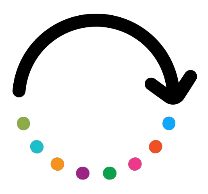 TitelBudgetierung und Ressourcenmobilisierung für die digitale TransformationBudgetierung und Ressourcenmobilisierung für die digitale TransformationRef. DigCompEdu TransversalTransversalSchlüsselwörter (Meta-Tag)Budgetierung, Finanzen, Verwaltung, RessourcenBudgetierung, Finanzen, Verwaltung, RessourcenSpracheDeutschDeutschZiele / Zweck / LernergebnisseKennen Sie die Grundlagen zum Aufbau eines IT-Investitionsportfolios Vermeiden Sie häufige Fehler bei der Einrichtung eines IT-Portfolios Kennen Sie bewährte Verfahren für den Aufbau eines IT-Investitionsportfolios Kennen Sie Methoden für die BudgetierungKennen Sie die Grundlagen zum Aufbau eines IT-Investitionsportfolios Vermeiden Sie häufige Fehler bei der Einrichtung eines IT-Portfolios Kennen Sie bewährte Verfahren für den Aufbau eines IT-Investitionsportfolios Kennen Sie Methoden für die BudgetierungBeschreibungBei der Digitalisierung geht es darum, strategischer und effizienter Dienstleistungen zu erbringen und eine direkte Verbindung zu der von der Organisation adressierten Referenzkohorte – und ihren wichtigsten STKHs und Interessengruppen – herzustellen.Dies hilft Organisationen, viel praktischer zu verstehen, was sie tatsächlich benötigen, um in neue IT-Paradigmen der Aus- und Weiterbildung überzugehen, die mit den Potenzialen von Organisationen und der potenziell durch ihr Angebot angesprochenen Zielgruppe übereinstimmen.Bei der Digitalisierung geht es darum, strategischer und effizienter Dienstleistungen zu erbringen und eine direkte Verbindung zu der von der Organisation adressierten Referenzkohorte – und ihren wichtigsten STKHs und Interessengruppen – herzustellen.Dies hilft Organisationen, viel praktischer zu verstehen, was sie tatsächlich benötigen, um in neue IT-Paradigmen der Aus- und Weiterbildung überzugehen, die mit den Potenzialen von Organisationen und der potenziell durch ihr Angebot angesprochenen Zielgruppe übereinstimmen.Inhalte in 3 Ebenen angeordnetBudgetierung und Ressourcenmobilisierung für die digitale TransformationEinheit 1: Einführende Hinweise zu IT-Investitionen für Aus- und Weiterbildungsorganisationen1.1 Der Haftungsausschluss1.2 Ein zweidimensionaler FokusEinheit 2: Die DO NOTs von IT-Investitionen2.1 Schlechte Gewohnheiten abfangen2.2 Drei häufige Fehler, die es zu erkennen und zu vermeiden gilt2.3 Signale des Untergangs2.4 Warum ist eine Roadmap erforderlich?Einheit 3: Die DO von IT-Investitionen3.1 Bei Null anfangen3.2 Der IT-Portfoliomanagement-Zyklus3.3 Planung3.4 Planung – vier praktikable Alternativen für die Budgetierung (Teil 1)3.5 Planung – vier praktikable Alternativen für die Budgetierung (Teil 2)3.6 Verwalten3.7 Ändern3.8 Erneute Anpassung3.9 Testen, Validieren, Konsolidieren3.10 Master-Budget3.11 Die Besonderheit der IT-Budgetierung für Organisationen der allgemeinen und beruflichen BildungBudgetierung und Ressourcenmobilisierung für die digitale TransformationEinheit 1: Einführende Hinweise zu IT-Investitionen für Aus- und Weiterbildungsorganisationen1.1 Der Haftungsausschluss1.2 Ein zweidimensionaler FokusEinheit 2: Die DO NOTs von IT-Investitionen2.1 Schlechte Gewohnheiten abfangen2.2 Drei häufige Fehler, die es zu erkennen und zu vermeiden gilt2.3 Signale des Untergangs2.4 Warum ist eine Roadmap erforderlich?Einheit 3: Die DO von IT-Investitionen3.1 Bei Null anfangen3.2 Der IT-Portfoliomanagement-Zyklus3.3 Planung3.4 Planung – vier praktikable Alternativen für die Budgetierung (Teil 1)3.5 Planung – vier praktikable Alternativen für die Budgetierung (Teil 2)3.6 Verwalten3.7 Ändern3.8 Erneute Anpassung3.9 Testen, Validieren, Konsolidieren3.10 Master-Budget3.11 Die Besonderheit der IT-Budgetierung für Organisationen der allgemeinen und beruflichen BildungSelbsteinschätzung (Multiple-Choice-Abfragen und -Antworten)Ein Ansatz für die IT-Budgetierung:Es ist sowohl kurz- als auch langfristig von VorteilAufschlüsselung der Kostenkategorien pro EinheitSollte vermieden werden, da es nachweislich keine Auswirkungen hatEines der typischen Red-Flag-Szenarien ist:Hohe Entropie Zu strenge Definition von Rollen und VerantwortlichkeitenOutsourcing von IT-DienstleistungenDie analoge Methodik für die BudgetierungDies impliziert die Verfügbarkeit einer großen Summe, die dann auf verschiedene Kostenkategorien verteilt wird Ermöglicht die größtmögliche Flexibilität Nichts davonDie Programmkonsolidierung bezieht sich auf:Operativer HaushaltWirtschaftshaushaltFinanzhaushaltEin Ansatz für die IT-Budgetierung:Es ist sowohl kurz- als auch langfristig von VorteilAufschlüsselung der Kostenkategorien pro EinheitSollte vermieden werden, da es nachweislich keine Auswirkungen hatEines der typischen Red-Flag-Szenarien ist:Hohe Entropie Zu strenge Definition von Rollen und VerantwortlichkeitenOutsourcing von IT-DienstleistungenDie analoge Methodik für die BudgetierungDies impliziert die Verfügbarkeit einer großen Summe, die dann auf verschiedene Kostenkategorien verteilt wird Ermöglicht die größtmögliche Flexibilität Nichts davonDie Programmkonsolidierung bezieht sich auf:Operativer HaushaltWirtschaftshaushaltFinanzhaushaltToolkit (Leitfäden, Best Practices, Checkliste, Lessons Learned... )Name	IT-Projekt – Vorlage für das JahresbudgetJährliche IT-Budgetvorlage  –  Betriebsausgaben und jährliche IT-Budgetvorlage – InvestitionsausgabenToolkit (Leitfäden, Best Practices, Checkliste, Lessons Learned... )BeschreibungDieses Tool soll die jährliche Schätzung aller möglichen Betriebs- und Kapitalkostenposten erleichtern, die Organisation X bei der Erneuerung ihrer IT-Flotte berücksichtigen mussDiese Tools sind eine etwas schlankere Version des vorherigen, intuitiver und agiler für kleinere Organisationen, Fachleute usw.Toolkit (Leitfäden, Best Practices, Checkliste, Lessons Learned... )DateinameRESET_PR3_IHF_TOOL_annual IT project budget template_DERESET_PR3_IHF_TOOL_annual budget template for IT_DERessourcen (Videos, Referenzlink)N/AN/AZugehöriges MaterialN/AN/AZugehörige PPTRESET_PR3_IHF_Budgeting_ppt_DERESET_PR3_IHF_Budgeting_ppt_DEBibliographieN/AN/ABereitgestellt vonIHF asbl IHF asbl 